Statement by Mr. Sitsangkhom SISAKETHCounsellor and Deputy Permanent RepresentativePermanent Mission of the Lao PDRAt the 31th Session of UPR Working GroupGeneva, 5-16 November 2018Review of Malta: 14 November 2018, at 14:30 - 18:00 hours    Mr. President,The Lao delegation warmly welcome the delegation of Malta and congratulates its comprehensive report, demonstrating human rights development in the country.The Lao PDR commends Malta on making good progress in implementing the recommendations made in the previous UPR, including the rights of the children, women and persons with disabilities through its various legislative initiatives and measures.  In this respect, we wish to recommend Malta as follows:Continue its effort to strengthen policies and strategies, aimed at promoting and protecting the rights of children and women; and Continue its commitment to promoting the empowerment of persons with disabilities to ensure equal opportunities are represented to them. We wish Malta all the best in its UPR.I thank you, Mr. President. 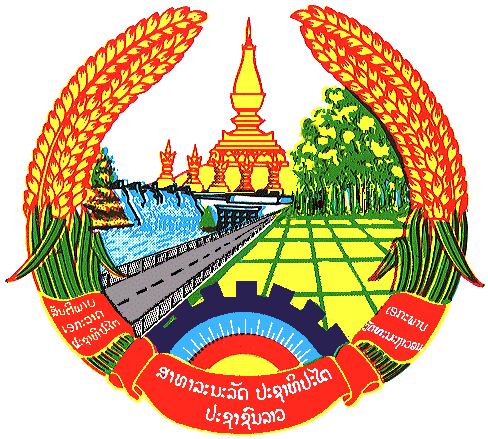 